COMUNICATO STAMPAWürth Elektronik pubblica il Catalogo dei componenti elettromeccaniciRimani connessoWaldenburg (Germania), 10 dicembre 2020 – Il Catalogo Electromechanical Components 2021, che nelle sue 116 pagine presenta l’ampia offerta e i numerosi nuovi prodotti di Würth Elektronik per i settori dei connettori ad alta qualità e degli interruttori, è ora disponibile. Interessanti novità sono ad esempio un connettore coassiale ad alta frequenza estremamente compatto e un passacavo assemblabile con tecnologia SMT in bronzo fosforoso rivestito in stagno. La gamma dei connettori a spina per LED (WR-LECO) e delle morsettiere per un montaggio senza attrezzi dei cavi (WR-TBL) è stata ampliata. Accanto a informazioni sui prodotti, il catalogo fornisce in appendici aggiuntive numerose indicazioni di base e mostra pratici esempi applicativi.Il nuovo prodotto WR-UMRF (connettore coassiale RF ultra-miniaturizzato) è un connettore a spina cavo-scheda ad angolo retto di soli 2,5 mm di altezza. Questa tecnica di connessione è particolarmente interessante per il collegamento di antenne a moduli radio. Il “passacavo a montaggio superficiale WA-SMCH”, grazie al suo ingombro ridotto e a fino 370 N di forza di innesto, consente di sostituire in modo molto stabile occhielli incollati su circuiti stampati dove devono trovare posto fascette serracavi.Dettagli ingegnosiWürth Elektronik presenta una variante a ingombro ridotto dei suoi cavi a nastro piatto (WR-FFC), caratterizzata da pieghe a effetto fisarmonica – un dettaglio intelligente che rende il cavo utilizzabile con maggiore flessibilità per diverse distanze.I distanziali tra le schede fanno tradizionalmente parte dei componenti che devono essere montati manualmente. Per questa ragione i distanziali assemblabili con tecnologia SMT di Würth Elektronik godono di notevole popolarità. In occasione della pubblicazione del nuovo Catalogo Electromechanical Components, anche questo gruppo di prodotti si presenta di nuovo notevolmente ampliato. Le new entry nella gamma di terminali REDCUBE vengono anch’esse saldate su di un’area ampia, tramite un processo automatico di montaggio superficiale, il che rende tali componenti meccanicamente robusti. Un ulteriore capitolo del Catalogo è dedicato a interruttori e tasti. Il Catalogo dei componenti elettromeccanici 2021 di Würth Elektronik eiSos è disponibile in lingua inglese e scaricabile dal sito https://www.we-online.de/eicancatalog. Può essere ordinato in formato cartaceo al link https://www.we-online.com/catalogorder.Immagini disponibiliLe seguenti immagini possono essere scaricate da internet e stampate: http://www.htcm.de/kk/wuerthInformazioni sul gruppo Würth Elektronik eiSos Il gruppo Würth Elektronik eiSos è produttrice di componenti elettronici ed elettromeccanici per il settore dell'elettronica e lo sviluppo delle tecnologie per soluzioni elettroniche orientate al futuro. Würth Elektronik eiSos è uno dei maggiori produttori europei di componenti passivi, attivo in 50 Paesi, con stabilimenti in Europa, Asia e America settentrionale che riforniscono una clientela sempre crescente a livello mondiale.La gamma di prodotti comprende componenti per la compatibilità elettromagnetica (CEM), induttori, trasduttori, componenti HF, varistori, condensatori, resistenze, quarzi, oscillatori, moduli d'alimentazione, trasformatori di energia wireless, LED, sensori, connettori, elementi per la fornitura di corrente, tasti e interruttori, tecniche di connessione, portafusibili e soluzioni per la trasmissione di dati wireless.La disponibilità a magazzino di tutti i componenti del catalogo senza limite minimo d'ordine, i campioni gratuiti e l'elevato supporto dei nostri dipendenti specializzati e addetti alle vendite così come la vasta scelta di strumenti caratterizzano l'orientamento all'assistenza dell'impresa, unico nel suo genere. Con la partnership tecnologica con la squadra di Formula E Audi Sport ABT Schaeffler ed il suo supporto alle corse Formula student, il gruppo imprenditoriale mostra la sua forza innovativa nel settore della mobilità elettrica (www.we-speed-up-the-future.com). Würth Elektronik fa parte del gruppo Würth, leader mondiale nelle tecniche di montaggio e di fissaggio. L'azienda offre impiego a 7300 dipendenti e nel 2019 ha registrato un fatturato di 822 milioni di Euro.Würth Elektronik: more than you expect!Per ulteriori informazioni consultare il sito www.we-online.com

Foto di: Würth Elektronik 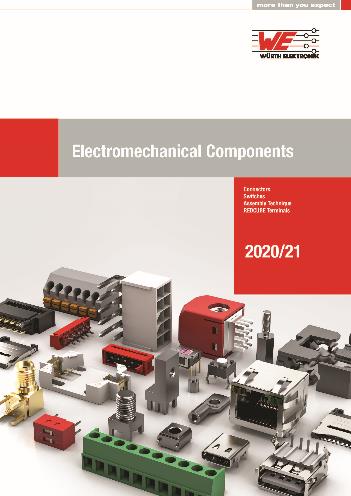 Catalogo componenti elettromeccanici 2021Per ulteriori informazioni:Würth Elektronik eiSos GmbH & Co. KG
Sarah Hurst
Max-Eyth-Strasse 1
74638 Waldenburg
GermaniaTelefono: +49 7942 945-5186
E-Mail: sarah.hurst@we-online.dewww.we-online.deContatto per la stampa:HighTech communications GmbH
Brigitte Basilio
Brunhamstrasse 21
81249 München
GermaniaTelefono: +49 89 500778-20
Fax: +49 89 500778-77 
E-Mail: b.basilio@htcm.dewww.htcm.de 